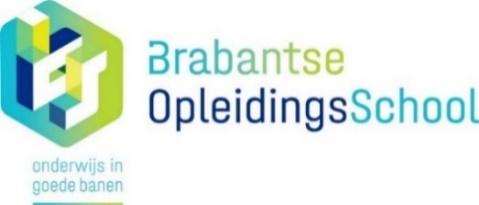 Aanvraagformulier stagevergoeding afrondende stage 2022-2023Vul beide pagina’s van dit formulier volledig in, onderteken het en laat het door je schoolopleider en de rector/directeur ondertekenen. Lever het vóór aanvang van de stage in bij de dienst HR van SOVOT via w.vpelt@sovot.nl (Beatrix College, Koning Willem II College en Reeshofcollege) cq het servicebureau van Libréon via pz@libreon.nl (alle andere BOS-scholen), samen met de bijlagen:kopie van een geldig identiteitsbewijs (géén rijbewijs! ID-kaart: voor- en achterkant; paspoort: ook pagina met BSN);kopie stageovereenkomst cq door de student ondertekend reglement werkplekleren;bewijs dat het stageniveau dat voorafgaat aan de afrondende stage met goed gevolg is afgesloten.Ook de Verklaring Omtrent het Gedrag (VOG) dient aangeleverd te worden; hierover krijg je via de betreffende medewerker van SOVOT cq Libréon informatie nadat je dit formulier hebt opgestuurd (de kosten hiervoor kunnen worden gedeclareerd). Belangrijk informatie vooraf!Formulieren die niet volledig zijn ingevuld of waarvan niet alle bovengenoemde bijlagen zijn bijgevoegd worden niet in behandeling genomen!Check onderaan dit formulier of je recht hebt op stagevergoeding.Personalia * Klik hier voor meer informatie over de loonheffingskorting en studentenregeling  Gegevens lerarenopleiding Gegevens stage OndertekeningWanneer heb je recht op stagevergoeding?Alleen studenten die een afrondende stage lopen, hebben recht op een stagevergoeding, mits zij deze tijdig en op de juiste manier aanvragen.Onder een afrondende stage verstaan we een stage die leidt tot het verkrijgen van een tweede- of eerstegraads bevoegdheid, mits uiteraard deze stage en de rest van de opleiding met goed gevolg is afgelegd. Het gaat dus om de afstudeerstage van de voltijd-, deeltijd-, master- en kopopleiding van Fontys (dus bijvoorbeeld niet om de oriënterende stage, hoofdfasestages en de eerste stage van de kop-opleiding) en de educatieve minor WPL2 en de master WPL3 + WPL4 van ESoE (TU/e) en vergelijkbare stages bij andere instituten.Er wordt geen stagevergoeding betaald cq deze vervalt: als de student in dienst wordt genomen door de betreffende stichting als (onbevoegd) docent; als de student de nominale duur van de stage overschrijdt; als de student naar het oordeel van de werkplekbegeleider en schoolopleider niet aan de stageverplichtingen voldoet.Achternaam (indien gehuwd eigen familienaam)Voornamen (officieel en voluit)RoepnaamGeboortedatum Geboorteplaats		GeboortelandNationaliteitBurgerlijke staatongehuwdongehuwdgehuwdIndien gehuwd: vul onderstaande gegevens inIndien gehuwd: vul onderstaande gegevens inIndien gehuwd: vul onderstaande gegevens inVoorletters partnerVoorletters partnerAchternaam partnerAchternaam partnerGeboortedatum partnerGeboortedatum partnerBankrekeningnummer (IBAN)Burgerservicenummer (BSN)Adres (volgens bevolkingsregister)Postcode en woonplaatsPostadres (alleen indien afwijkend)TelefoonnummerEmailadresWil je loonheffingskorting toepassen?*Wil je loonheffingskorting toepassen?*ja  neeja  neeWil je de studentenregeling toepassen?*Wil je de studentenregeling toepassen?*ja  neeja  neeHoogst genoten afgeronde opleiding?Hoogst genoten afgeronde opleiding?havo  vwo mbo  overig, ….havo  vwo mbo  overig, ….Opleidingsinstituut (bv FLOT, ESoE)Opleiding (bv scheikunde)Bachelor of masterbachelor bachelor mastermasterVariantvoltijddeeltijddeeltijdkopopleidingAdres opleidingsinstituutPostcode en plaats Naam stageschoolAdres stageschoolPostcode en plaats stageschoolStageniveau (zie ook onderaan dit formulier: wanneer heb je recht op stagevergoeding?)afrondend hbo bachelorafrondend hbo masterafrondend hbo masterafrondend wo bachelorafrondend wo bachelorafrondend wo masterStageperiode (NB: bij een lintstage gedurende het hele schooljaar is dit 1 sept tot 1 juli)startdatum:verwachte einddatum:verwachte einddatum:Min. aantal dagen stage per week(1 dag: € 125, 2 dagen: € 250, 3 dagen: € 375)minimaal 1minimaal 1minimaal 2minimaal 2minimaal 3minimaal 3Naam schoolopleiderMailadres schoolopleiderNaam werkplekbegeleiderEventuele bijzonderhedenHandtekening aanvragerHandtekening schoolopleider Handtekening directie stageschool